Ո Ր Ո Շ ՈՒ Մ19 հունվարի 2018 թվականի   N 23-Ա  ԱՆՀԱՏ ՁԵՌՆԵՐԵՑ ԱԻԴԱ ԳՐԻԳՈՐՅԱՆԻՆ ՈԳԵԼԻՑ ԵՎ ԱԼԿՈՀՈԼԱՅԻՆ ԽՄԻՉՔԻ ԱՐՏԱԴՐԱՆՔԻ ՎԱՃԱՌՔԻ ԹՈՒՅԼՏՎՈՒԹՅՈՒՆ ՏԱԼՈՒ ՄԱՍԻՆ   Ղեկավարվելով «Տեղական ինքնակառավարման մասին» ՀՀ օրենքի 18-րդ հոդվածի 1-ին մասի 18)-րդ և 19)-րդ կետերով, «Տեղական տուրքերի և վճարների մասին» ՀՀ օրենքի 3-րդ և 4-րդ գլուխների պահանջներով,հիմք ընդունելով համայնքի ավագանու 2017 թվականի դեկտեմբերի 28-ի «Կապան քաղաքում տեղական տուրքերի և վճարների դրույքաչափեր սահմանելու» N 7-Ն որոշման 7) կետի ա.  ենթակետի պահանջը և հաշվի առնելով ԱՁ Աիդա Գրիգորյանի ոգելից խմիչքի  վաճառքի թույլտվություն ստանալու մասին 16.01.2018թ. հայտը, որոշում եմ 1.Տալ թույլտվություն ԱՁ Աիդա Գրիգորյանին  /ՀՎՀՀ 78644184/` Կապան քաղաքի Գործարանային  փողոցի թիվ 17/4 հասցեում գտնվող առևտրի օբյեկտում ոգելից խմիչքի առուվաճառք իրականացնելու համար:2.Թույլտվությունը տալ 2018 թվականի համար ըստ եռամսյակների՝ սահմանված տուրքը վճարելուց հետո:ՀԱՄԱՅՆՔԻ ՂԵԿԱՎԱՐ                 ԱՇՈՏ ՀԱՅՐԱՊԵՏՅԱՆ2018թ. հունվարի  19
        ք. Կապան
ՀԱՅԱՍՏԱՆԻ ՀԱՆՐԱՊԵՏՈՒԹՅԱՆ ԿԱՊԱՆ ՀԱՄԱՅՆՔԻ ՂԵԿԱՎԱՐ
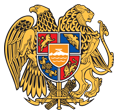 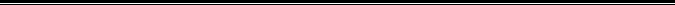 Հայաստանի Հանրապետության Սյունիքի մարզի Կապան համայնք 
ՀՀ, Սյունիքի մարզ, ք. Կապան, +374-285-42036, 060521818, kapan.syuniq@mta.gov.am,